SVEUČILIŠTE JOSIPA JURJA STROSSMAYERA U OSIJEKUPREHRAMBENO-TEHNOLOŠKI FAKULTET OSIJEKIme i prezimeNASLOV SPECIJALISTIČKOG RADAspecijalistički radOsijek, mjesec, godina.Zahvaljujem…Sadržaj1.	Uvod	12.	Teorijski dio	52.1.	Naslov druge razine	62.1.1.	Naslov treće razine	62.1.2.	Naslov treće razine	82.2.	Naslov druge razine	82.3.	Naslov druge razine	92.3.1.	Naslov treće razine	92.3.2.	Naslov treće razine	102.3.3.	Naslov treće razine	103.	Eksperimentalni dio	113.1.	Zadatak	123.2.	Materijal i metode	123.2.1.	Naslov treće razine	123.2.2.	Naslov treće razine	134.	Rezultati i rasprava	154.1.	Naslov druge razine	164.2.	Naslov druge razine	185.	Zaključci	196.	Literatura	237.	Prilozi	27Popis oznaka, kratica i simbolaPTF		Prehrambeno-tehnološki fakultet OsijekHAH		Hrvatska agencija za hranu...UvodOvdje pišite Vaš tekst. Ovdje pišite Vaš tekst. Ovdje pišite Vaš tekst. Ovdje pišite Vaš tekst. Ovdje pišite Vaš tekst. Ovdje pišite Vaš tekst. Ovdje pišite Vaš tekst. Ovdje pišite Vaš tekst. Ovdje pišite Vaš tekst. Ovdje pišite Vaš tekst. Ovdje pišite Vaš tekst. Ovdje pišite Vaš tekst. Ovdje pišite Vaš tekst. Ovdje pišite Vaš tekst. Ovdje pišite Vaš tekst. Ovdje pišite Vaš tekst. Ovdje pišite Vaš tekst. Ovdje pišite Vaš tekst. Ovdje pišite Vaš tekst. Ovdje pišite Vaš tekst. Ovdje pišite Vaš tekst. Ovdje pišite Vaš tekst. Ovdje pišite Vaš tekst. Ovdje pišite Vaš tekst. Ovdje pišite Vaš tekst. Ovdje pišite Vaš tekst. Ovdje pišite Vaš tekst. Ovdje pišite Vaš tekst. Ovdje pišite Vaš tekst. Ovdje pišite Vaš tekst. Ovdje pišite Vaš tekst. Ovdje pišite Vaš tekst. Ovdje pišite Vaš tekst. Ovdje pišite Vaš tekst. Ovdje pišite Vaš tekst. Ovdje pišite Vaš tekst. Ovdje pišite Vaš tekst. Ovdje pišite Vaš tekst. Ovdje pišite Vaš tekst. Ovdje pišite Vaš tekst. Ovdje pišite Vaš tekst. Ovdje pišite Vaš tekst. Ovdje pišite Vaš tekst. Ovdje pišite Vaš tekst. Ovdje pišite Vaš tekst. Ovdje pišite Vaš tekst. Ovdje pišite Vaš tekst. Ovdje pišite Vaš tekst. Ovdje pišite Vaš tekst. Ovdje pišite Vaš tekst. Ovdje pišite Vaš tekst. Ovdje pišite Vaš tekst. Ovdje pišite Vaš tekst. Ovdje pišite Vaš tekst. Ovdje pišite Vaš tekst. Ovdje pišite Vaš tekst. Ovdje pišite Vaš tekst. Ovdje pišite Vaš tekst. Ovdje pišite Vaš tekst. Ovdje pišite Vaš tekst. Ovdje pišite Vaš tekst. Ovdje pišite Vaš tekst. Ovdje pišite Vaš tekst. Ovdje pišite Vaš tekst. Ovdje pišite Vaš tekst. Ovdje pišite Vaš tekst. Ovdje pišite Vaš tekst. Ovdje pišite Vaš tekst. Ovdje pišite Vaš tekst. Ovdje pišite Vaš tekst. Ovdje pišite Vaš tekst. Ovdje pišite Vaš tekst. Ovdje pišite Vaš tekst. Ovdje pišite Vaš tekst. Ovdje pišite Vaš tekst. Ovdje pišite Vaš tekst. Ovdje pišite Vaš tekst. Ovdje pišite Vaš tekst. Ovdje pišite Vaš tekst. Ovdje pišite Vaš tekst.Ovdje pišite Vaš tekst. Ovdje pišite Vaš tekst. Ovdje pišite Vaš tekst. Ovdje pišite Vaš tekst. Ovdje pišite Vaš tekst. Ovdje pišite Vaš tekst. Ovdje pišite Vaš tekst. Ovdje pišite Vaš tekst. Ovdje pišite Vaš tekst. Ovdje pišite Vaš tekst. Ovdje pišite Vaš tekst. Ovdje pišite Vaš tekst. Ovdje pišite Vaš tekst. Ovdje pišite Vaš tekst. Ovdje pišite Vaš tekst. Ovdje pišite Vaš tekst. Ovdje pišite Vaš tekst. Ovdje pišite Vaš tekst. Ovdje pišite Vaš tekst. Ovdje pišite Vaš tekst. Ovdje pišite Vaš tekst. Ovdje pišite Vaš tekst. Ovdje pišite Vaš tekst. Ovdje pišite Vaš tekst. Ovdje pišite Vaš tekst. Ovdje pišite Vaš tekst. Ovdje pišite Vaš tekst. Ovdje pišite Vaš tekst. Ovdje pišite Vaš tekst. Ovdje pišite Vaš tekst. Ovdje pišite Vaš tekst. Ovdje pišite Vaš tekst. Ovdje pišite Vaš tekst. Ovdje pišite Vaš tekst.Teorijski dioNaslov druge razineOvdje pišite Vaš tekst. Ovdje pišite Vaš tekst. Ovdje pišite Vaš tekst. Ovdje pišite Vaš tekst. Ovdje pišite Vaš tekst. Ovdje pišite Vaš tekst. Ovdje pišite Vaš tekst. Ovdje pišite Vaš tekst. Ovdje pišite Vaš tekst. Ovdje pišite Vaš tekst. Ovdje pišite Vaš tekst. Ovdje pišite Vaš tekst. Ovdje pišite Vaš tekst. Ovdje pišite Vaš tekst. Ovdje pišite Vaš tekst. Ovdje pišite Vaš tekst. Ovdje pišite Vaš tekst. Ovdje pišite Vaš tekst. Ovdje pišite Vaš tekst. Ovdje pišite Vaš tekst .Naslov treće razineOvdje pišite Vaš tekst. Ovdje pišite Vaš tekst. Ovdje pišite Vaš tekst. Ovdje pišite Vaš tekst. Ovdje pišite Vaš tekst. Ovdje pišite Vaš tekst. Ovdje pišite Vaš tekst. Ovdje pišite Vaš tekst. Ovdje pišite Vaš tekst. Ovdje pišite Vaš tekst. Ovdje pišite Vaš tekst. Ovdje pišite Vaš tekst. Ovdje pišite Vaš tekst. Ovdje pišite Vaš tekst. Ovdje pišite Vaš tekst. Ovdje pišite Vaš tekst. Ovdje pišite Vaš tekst. …prikazan je Tablicom 1.Tablica 1 Specifični toplinski kapacitet nekih materijala za određene intervale temperature (Autor, 1997)Ovdje pišite Vaš tekst. Ovdje pišite Vaš tekst. Ovdje pišite Vaš tekst. Ovdje pišite Vaš tekst. Ovdje pišite Vaš tekst. Ovdje pišite Vaš tekst. Ovdje pišite Vaš tekst. Ovdje pišite Vaš tekst. Ovdje pišite Vaš tekst. Ovdje pišite Vaš tekst. Ovdje pišite Vaš tekst. Ovdje pišite Vaš tekst. Ovdje pišite Vaš tekst. Ovdje pišite Vaš tekst. Ovdje pišite Vaš tekst. Ovdje pišite Vaš tekst. Ovdje pišite Vaš tekst. Ovdje pišite Vaš tekst. Ovdje pišite Vaš tekst. Ovdje pišite Vaš tekst. Ovdje pišite Vaš tekst. Ovdje pišite Vaš tekst. Slika 1 prikazuje…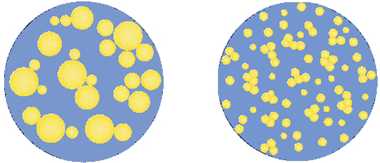 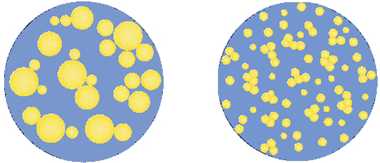 Slika 1 Masne globule prije (a) i poslije (b) homogenizacije (Šimunić, 2008)Ovdje pišite Vaš tekst. Ovdje pišite Vaš tekst. Ovdje pišite Vaš tekst. Ovdje pišite Vaš tekst. Ovdje pišite Vaš tekst. Ovdje pišite Vaš tekst. Ovdje pišite Vaš tekst. Ovdje pišite Vaš tekst. Ovdje pišite Vaš tekst. Ovdje pišite Vaš tekst. Ovdje pišite Vaš tekst. Ovdje pišite Vaš tekst. Ovdje pišite Vaš tekst. …može se izračunati prema formuli (1):gdje je:	Def  -  koeficijent efektivne difuzije [m2/s],Do - Arrheniusov predeksponencijalni faktor [m2/s],Ea - energija aktivacije [kJ/mol],R   - opća plinska konstanta [kJ/(mol K)],T  - temperatura [K].Ovdje pišite Vaš tekst. Ovdje pišite Vaš tekst. Ovdje pišite Vaš tekst. Ovdje pišite Vaš tekst. Ovdje pišite Vaš tekst. Ovdje pišite Vaš tekst. Ovdje pišite Vaš tekst. Ovdje pišite Vaš tekst. Ovdje pišite Vaš tekst. Ovdje pišite Vaš tekst. Ovdje pišite Vaš tekst. Ovdje pišite Vaš tekst. Ovdje pišite Vaš tekst. Ovdje pišite Vaš tekst. Ovdje pišite Vaš tekst. Ovdje pišite Vaš tekst. Ovdje pišite Vaš tekst. Ovdje pišite Vaš tekst. Ovdje pišite Vaš tekst. Ovdje pišite Vaš tekst. Ovdje pišite Vaš tekst. Ovdje pišite Vaš tekst. Ovdje pišite Vaš tekst. Ovdje pišite Vaš tekst. Ovdje pišite Vaš tekst. Ovdje pišite Vaš tekst. Ovdje pišite Vaš tekst. Ovdje pišite Vaš tekst. Ovdje pišite Vaš tekst. Ovdje pišite Vaš tekst. Ovdje pišite Vaš tekst. Ovdje pišite Vaš tekst. Ovdje pišite Vaš tekst. Ovdje pišite Vaš tekst. Ovdje pišite Vaš tekst. Ovdje pišite Vaš tekst. Ovdje pišite Vaš tekst. Naslov treće razineOvdje pišite Vaš tekst. Ovdje pišite Vaš tekst. Ovdje pišite Vaš tekst. Ovdje pišite Vaš tekst. Ovdje pišite Vaš tekst. Ovdje pišite Vaš tekst. Ovdje pišite Vaš tekst. Ovdje pišite Vaš tekst. Ovdje pišite Vaš tekst. Ovdje pišite Vaš tekst. Ovdje pišite Vaš tekst. Ovdje pišite Vaš tekst. Ovdje pišite Vaš tekst. Ovdje pišite Vaš tekst. Ovdje pišite Vaš tekst. Ovdje pišite Vaš tekst. Ovdje pišite Vaš tekst. Ovdje pišite Vaš tekst. Naslov druge razineOvdje pišite Vaš tekst. Ovdje pišite Vaš tekst. Ovdje pišite Vaš tekst. Ovdje pišite Vaš tekst. Ovdje pišite Vaš tekst. Ovdje pišite Vaš tekst. Ovdje pišite Vaš tekst. Ovdje pišite Vaš tekst. Ovdje pišite Vaš tekst. Ovdje pišite Vaš tekst. Ovdje pišite Vaš tekst. Ovdje pišite Vaš tekst. Ovdje pišite Vaš tekst. Ovdje pišite Vaš tekst. Ovdje pišite Vaš tekst. Ovdje pišite Vaš tekst. Ovdje pišite Vaš tekst. Ovdje pišite Vaš tekst. PodnaslovOvdje pišite Vaš tekst. Ovdje pišite Vaš tekst. Ovdje pišite Vaš tekst. Ovdje pišite Vaš tekst. Ovdje pišite Vaš tekst. Ovdje pišite Vaš tekst. Ovdje pišite Vaš tekst. Ovdje pišite Vaš tekst. Ovdje pišite Vaš tekst. Ovdje pišite Vaš tekst. Ovdje pišite Vaš tekst. Ovdje pišite Vaš tekst. Ovdje pišite Vaš tekst. Ovdje pišite Vaš tekst. Ovdje pišite Vaš tekst. Ovdje pišite Vaš tekst. Zahtjevi za izbor probiotičkih sojeva su:opći zahtjevi:točna taksonomska identifikacija, humano podrijetlo za humane probiotike,…;tehnološki zahtjevi:stabilnost poželjnih karakteristika tijekom priprave kulture, skladištenja i isporuke;…;funkcionalni zahtjevi:…sposobnost iskazivanja jednog ili više klinički dokumentiranih korisnih učinaka na zdravlje (Kocevski, 2005.).Ovdje pišite Vaš tekst. Ovdje pišite Vaš tekst. Ovdje pišite Vaš tekst. Ovdje pišite Vaš tekst. Ovdje pišite Vaš tekst. Ovdje pišite Vaš tekst. Ovdje pišite Vaš tekst. Ovdje pišite Vaš tekst. Ovdje pišite Vaš tekst. Ovdje pišite Vaš tekst. Ovdje pišite Vaš tekst. Ovdje pišite Vaš tekst. Ovdje pišite Vaš tekst. Ovdje pišite Vaš tekst. Ovdje pišite Vaš tekst. Ovdje pišite Vaš tekst. Ovdje pišite Vaš tekst. Ovdje pišite Vaš tekst. Naslov druge razineOvdje pišite Vaš tekst. Ovdje pišite Vaš tekst. Ovdje pišite Vaš tekst. Ovdje pišite Vaš tekst. Ovdje pišite Vaš tekst. Ovdje pišite Vaš tekst. Ovdje pišite Vaš tekst. Ovdje pišite Vaš tekst. Ovdje pišite Vaš tekst. Ovdje pišite Vaš tekst. Ovdje pišite Vaš tekst. Naslov treće razineOvdje pišite Vaš tekst. Ovdje pišite Vaš tekst. Ovdje pišite Vaš tekst. Ovdje pišite Vaš tekst. Ovdje pišite Vaš tekst. Ovdje pišite Vaš tekst. Ovdje pišite Vaš tekst. Ovdje pišite Vaš tekst. Ovdje pišite Vaš tekst. Ovdje pišite Vaš tekst. Ovdje pišite Vaš tekst. Ovdje pišite Vaš tekst. Ovdje pišite Vaš tekst. Ovdje pišite Vaš tekst. Ovdje pišite Vaš tekst. Ovdje pišite Vaš tekst. Ovdje pišite Vaš tekst. Ovdje pišite Vaš tekst. Ovdje pišite Vaš tekst. Ovdje pišite Vaš tekst. Ovdje pišite Vaš tekst. Ovdje pišite Vaš tekst. Ovdje pišite Vaš tekst. Ovdje pišite Vaš tekst. Ovdje pišite Vaš tekst. Ovdje pišite Vaš tekst. Ovdje pišite Vaš tekst. Ovdje pišite Vaš tekst. Ovdje pišite Vaš tekst. Ovdje pišite Vaš tekst. Ovdje pišite Vaš tekst. Ovdje pišite Vaš tekst. Ovdje pišite Vaš tekst. Ovdje pišite Vaš tekst. Ovdje pišite Vaš tekst. Ovdje pišite Vaš tekst. Naslov treće razineOvdje pišite Vaš tekst. Ovdje pišite Vaš tekst. Ovdje pišite Vaš tekst. Ovdje pišite Vaš tekst. Ovdje pišite Vaš tekst. Ovdje pišite Vaš tekst. Ovdje pišite Vaš tekst. Ovdje pišite Vaš tekst. Ovdje pišite Vaš tekst. Ovdje pišite Vaš tekst. Ovdje pišite Vaš tekst. Ovdje pišite Vaš tekst. Ovdje pišite Vaš tekst. Ovdje pišite Vaš tekst. Ovdje pišite Vaš tekst. Ovdje pišite Vaš tekst. Ovdje pišite Vaš tekst. Ovdje pišite Vaš tekst. Naslov treće razineOvdje pišite Vaš tekst. Ovdje pišite Vaš tekst. Ovdje pišite Vaš tekst. Ovdje pišite Vaš tekst. Ovdje pišite Vaš tekst. Ovdje pišite Vaš tekst. Ovdje pišite Vaš tekst. Ovdje pišite Vaš tekst. Ovdje pišite Vaš tekst. Ovdje pišite Vaš tekst. Ovdje pišite Vaš tekst. Ovdje pišite Vaš tekst. Ovdje pišite Vaš tekst. Ovdje pišite Vaš tekst. Ovdje pišite Vaš tekst. Ovdje pišite Vaš tekst. Ovdje pišite Vaš tekst. Ovdje pišite Vaš tekst. Eksperimentalni dioZadatak Ovdje pišite Vaš tekst. Ovdje pišite Vaš tekst. Ovdje pišite Vaš tekst. Ovdje pišite Vaš tekst. Ovdje pišite Vaš tekst. Ovdje pišite Vaš tekst. Ovdje pišite Vaš tekst. Ovdje pišite Vaš tekst. Ovdje pišite Vaš tekst. Ovdje pišite Vaš tekst. Ovdje pišite Vaš tekst. Ovdje pišite Vaš tekst. Ovdje pišite Vaš tekst. Ovdje pišite Vaš tekst. Ovdje pišite Vaš tekst. Ovdje pišite Vaš tekst. Ovdje pišite Vaš tekst. Ovdje pišite Vaš tekst. Materijal i metodeOvdje pišite Vaš tekst. Ovdje pišite Vaš tekst. Ovdje pišite Vaš tekst. Ovdje pišite Vaš tekst. Ovdje pišite Vaš tekst. Ovdje pišite Vaš tekst. Ovdje pišite Vaš tekst. Ovdje pišite Vaš tekst. Ovdje pišite Vaš tekst. Ovdje pišite Vaš tekst. Ovdje pišite Vaš tekst. Ovdje pišite Vaš tekst. Ovdje pišite Vaš tekst. Ovdje pišite Vaš tekst. Ovdje pišite Vaš tekst. Ovdje pišite Vaš tekst. Ovdje pišite Vaš tekst. Ovdje pišite Vaš tekst. Naslov treće razineOvdje pišite Vaš tekst. Ovdje pišite Vaš tekst. Ovdje pišite Vaš tekst. Ovdje pišite Vaš tekst. Ovdje pišite Vaš tekst. Ovdje pišite Vaš tekst. Ovdje pišite Vaš tekst. Ovdje pišite Vaš tekst. Ovdje pišite Vaš tekst. Ovdje pišite Vaš tekst. Ovdje pišite Vaš tekst. Ovdje pišite Vaš tekst. Ovdje pišite Vaš tekst. Ovdje pišite Vaš tekst. Ovdje pišite Vaš tekst. Ovdje pišite Vaš tekst. Ovdje pišite Vaš tekst. Ovdje pišite Vaš tekst. Ovdje pišite Vaš tekst. Ovdje pišite Vaš tekst. Ovdje pišite Vaš tekst. Ovdje pišite Vaš tekst. Ovdje pišite Vaš tekst. Ovdje pišite Vaš tekst. Ovdje pišite Vaš tekst. Ovdje pišite Vaš tekst. Ovdje pišite Vaš tekst. Ovdje pišite Vaš tekst. Ovdje pišite Vaš tekst. Ovdje pišite Vaš tekst. Ovdje pišite Vaš tekst. Ovdje pišite Vaš tekst. Ovdje pišite Vaš tekst. Ovdje pišite Vaš tekst.Ovdje pišite Vaš tekst. Ovdje pišite Vaš tekst. Ovdje pišite Vaš tekst. Ovdje pišite Vaš tekst. Ovdje pišite Vaš tekst. Ovdje pišite Vaš tekst. Ovdje pišite Vaš tekst. Ovdje pišite Vaš tekst. Ovdje pišite Vaš tekst. Ovdje pišite Vaš tekst. Ovdje pišite Vaš tekst. Ovdje pišite Vaš tekst. Ovdje pišite Vaš tekst. Ovdje pišite Vaš tekst. Ovdje pišite Vaš tekst. Ovdje pišite Vaš tekst. Ovdje pišite Vaš tekst.Naslov treće razineOvdje pišite Vaš tekst. Ovdje pišite Vaš tekst. Ovdje pišite Vaš tekst. Ovdje pišite Vaš tekst. Ovdje pišite Vaš tekst. Ovdje pišite Vaš tekst. Ovdje pišite Vaš tekst. Ovdje pišite Vaš tekst. Ovdje pišite Vaš tekst. Ovdje pišite Vaš tekst. Ovdje pišite Vaš tekst. Ovdje pišite Vaš tekst. Ovdje pišite Vaš tekst. Ovdje pišite Vaš tekst. Ovdje pišite Vaš tekst. Ovdje pišite Vaš tekst. Ovdje pišite Vaš tekst. Ovdje pišite Vaš tekst. Ovdje pišite Vaš tekst. Ovdje pišite Vaš tekst. Ovdje pišite Vaš tekst. Ovdje pišite Vaš tekst. Ovdje pišite Vaš tekst. Ovdje pišite Vaš tekst. Ovdje pišite Vaš tekst. Ovdje pišite Vaš tekst. Ovdje pišite Vaš tekst. Ovdje pišite Vaš tekst. Ovdje pišite Vaš tekst. Ovdje pišite Vaš tekst. Ovdje pišite Vaš tekst. Ovdje pišite Vaš tekst. Ovdje pišite Vaš tekst. Ovdje pišite Vaš tekst. Ovdje pišite Vaš tekst. Ovdje pišite Vaš tekst. Ovdje pišite Vaš tekst. Ovdje pišite Vaš tekst. Ovdje pišite Vaš tekst. Ovdje pišite Vaš tekst. Ovdje pišite Vaš tekst. Ovdje pišite Vaš tekst. Ovdje pišite Vaš tekst. Ovdje pišite Vaš tekst. Ovdje pišite Vaš tekst. Ovdje pišite Vaš tekst. Ovdje pišite Vaš tekst. Ovdje pišite Vaš tekst. Ovdje pišite Vaš tekst. Ovdje pišite Vaš tekst. Ovdje pišite Vaš tekst. Ovdje pišite Vaš tekst. Ovdje pišite Vaš tekst. Ovdje pišite Vaš tekst. Ovdje pišite Vaš tekst. Ovdje pišite Vaš tekst. Ovdje pišite Vaš tekst.Rezultati i raspravaNaslov druge razineOvdje pišite Vaš tekst. Ovdje pišite Vaš tekst. Ovdje pišite Vaš tekst. Ovdje pišite Vaš tekst. Ovdje pišite Vaš tekst. Ovdje pišite Vaš tekst. Ovdje pišite Vaš tekst. Ovdje pišite Vaš tekst. Ovdje pišite Vaš tekst. Ovdje pišite Vaš tekst. Ovdje pišite Vaš tekst. Ovdje pišite Vaš tekst. Ovdje pišite Vaš tekst. Ovdje pišite Vaš tekst. Ovdje pišite Vaš tekst. Ovdje pišite Vaš tekst. Ovdje pišite Vaš tekst. Ovdje pišite Vaš tekst. Ovdje pišite Vaš tekst. Ovdje pišite Vaš tekst. Ovdje pišite Vaš tekst. Ovdje pišite Vaš tekst. Ovdje pišite Vaš tekst. Ovdje pišite Vaš tekst. Ovdje pišite Vaš tekst. Ovdje pišite Vaš tekst. Ovdje pišite Vaš tekst. Ovdje pišite Vaš tekst. Ovdje pišite Vaš tekst. Ovdje pišite Vaš tekst. Ovdje pišite Vaš tekst. Ovdje pišite Vaš tekst. Ovdje pišite Vaš tekst. Ovdje pišite Vaš tekst. Ovdje pišite Vaš tekst. Ovdje pišite Vaš tekst. Ovdje pišite Vaš tekst. Ovdje pišite Vaš tekst. Ovdje pišite Vaš tekst. Ovdje pišite Vaš tekst. Ovdje pišite Vaš tekst. Ovdje pišite Vaš tekst.Tablica 2 Maseni udjeli i toplinska svojstva pojedinih sastojaka krumpira (uzorak I.)aodređeno standardnom laboratorijskom metodom bizračunato prema metodi Choi i Okos (1986)Ovdje pišite Vaš tekst. Ovdje pišite Vaš tekst. Ovdje pišite Vaš tekst. Ovdje pišite Vaš tekst. Ovdje pišite Vaš tekst. Ovdje pišite Vaš tekst. Ovdje pišite Vaš tekst. Ovdje pišite Vaš tekst. Ovdje pišite Vaš tekst. Ovdje pišite Vaš tekst. Ovdje pišite Vaš tekst. Ovdje pišite Vaš tekst. Ovdje pišite Vaš tekst. Ovdje pišite Vaš tekst. Ovdje pišite Vaš tekst. Ovdje pišite Vaš tekst. Ovdje pišite Vaš tekst. Ovdje pišite Vaš tekst. Ovdje pišite Vaš tekst. Ovdje pišite Vaš tekst. Ovdje pišite Vaš tekst. Ovdje pišite Vaš tekst. Ovdje pišite Vaš tekst. Ovdje pišite Vaš tekst. Ovdje pišite Vaš tekst. Ovdje pišite Vaš tekst. Ovdje pišite Vaš tekst. Ovdje pišite Vaš tekst. Ovdje pišite Vaš tekst. Ovdje pišite Vaš tekst. Ovdje pišite Vaš tekst. Ovdje pišite Vaš tekst. Ovdje pišite Vaš tekst. Ovdje pišite Vaš tekst. Ovdje pišite Vaš tekst. Ovdje pišite Vaš tekst. Ovdje pišite Vaš tekst. Ovdje pišite Vaš tekst. Ovdje pišite Vaš tekst. Ovdje pišite Vaš tekst. Ovdje pišite Vaš tekst. Ovdje pišite Vaš tekst.Slika 2 Krivulje sušenja za uzorke višanja sušenih u konvekcijskoj sušionici u fluidiziranom sloju pri različitim temperaturamaOvdje pišite Vaš tekst. Ovdje pišite Vaš tekst. Ovdje pišite Vaš tekst. Ovdje pišite Vaš tekst. Ovdje pišite Vaš tekst. Ovdje pišite Vaš tekst. Ovdje pišite Vaš tekst. Ovdje pišite Vaš tekst. Ovdje pišite Vaš tekst. Ovdje pišite Vaš tekst. Ovdje pišite Vaš tekst. Ovdje pišite Vaš tekst. Ovdje pišite Vaš tekst. Ovdje pišite Vaš tekst. Ovdje pišite Vaš tekst. Ovdje pišite Vaš tekst. Ovdje pišite Vaš tekst. Ovdje pišite Vaš tekst. Ovdje pišite Vaš tekst. Ovdje pišite Vaš tekst. Ovdje pišite Vaš tekst. Ovdje pišite Vaš tekst. Ovdje pišite Vaš tekst. Ovdje pišite Vaš tekst. Ovdje pišite Vaš tekst. Ovdje pišite Vaš tekst. Ovdje pišite Vaš tekst. Ovdje pišite Vaš tekst. Ovdje pišite Vaš tekst. Ovdje pišite Vaš tekst. Ovdje pišite Vaš tekst. Ovdje pišite Vaš tekst. Ovdje pišite Vaš tekst. Ovdje pišite Vaš tekst. Ovdje pišite Vaš tekst. Ovdje pišite Vaš tekst. Ovdje pišite Vaš tekst. Ovdje pišite Vaš tekst. Ovdje pišite Vaš tekst. Ovdje pišite Vaš tekst. Ovdje pišite Vaš tekst. Ovdje pišite Vaš tekst.Naslov druge razineOvdje pišite Vaš tekst. Ovdje pišite Vaš tekst. Ovdje pišite Vaš tekst. Ovdje pišite Vaš tekst. Ovdje pišite Vaš tekst. Ovdje pišite Vaš tekst. Ovdje pišite Vaš tekst. Ovdje pišite Vaš tekst. Ovdje pišite Vaš tekst. Ovdje pišite Vaš tekst. Ovdje pišite Vaš tekst. Ovdje pišite Vaš tekst. Ovdje pišite Vaš tekst. Ovdje pišite Vaš tekst. Ovdje pišite Vaš tekst. Ovdje pišite Vaš tekst. Ovdje pišite Vaš tekst. Ovdje pišite Vaš tekst. Ovdje pišite Vaš tekst. Ovdje pišite Vaš tekst. Ovdje pišite Vaš tekst. Ovdje pišite Vaš tekst. Ovdje pišite Vaš tekst. Ovdje pišite Vaš tekst. Ovdje pišite Vaš tekst. Ovdje pišite Vaš tekst. Ovdje pišite Vaš tekst. Ovdje pišite Vaš tekst. Ovdje pišite Vaš tekst. Ovdje pišite Vaš tekst. Ovdje pišite Vaš tekst. Slika 3 Ukupna promjena boje u ovisnosti o temperaturi sušenja za uzorake mrkve sušene u fluidiziranom sloju (FB) i u radijacijskoj sušionici (IR)Slika 4 Trihoteceni u zrnu pšenice nacijepljenom plijesni F. graminearum i tretiranom kombinacijom antifungalnih tvari kod aw 0,98 i DON – deoksinivalenol; 15-AcDON – 15-acetildeoksinivalenolK3 – antifungalna kombinacija 200 ng/g timola i 800 ng/g oktanske kiseline na vlažnu tvar pšenice Utvrđena je statistički značajna razlika (p < 0,05) u koncentraciji DON-a i 15-AcDON-a između kontrolnog i uzorka tretiranog s K3 ZaključciNa osnovi rezultata istraživanja provedenih u ovom radu, mogu se izvesti sljedeći zaključci:Tekst prvog zaključka. Tekst prvog zaključka. Tekst prvog zaključka. Tekst prvog zaključka. Tekst prvog zaključka. Tekst prvog zaključka. Tekst prvog zaključka. Tekst prvog zaključka.Tekst drugog zaključka. Tekst drugog zaključka. Tekst drugog zaključka. Tekst drugog zaključka. Tekst drugog zaključka. Tekst drugog zaključka. Tekst drugog zaključka. Tekst drugog zaključka. Tekst drugog zaključka. Tekst drugog zaključka.…LiteraturaAnglia Ruskin University: Guide to the Harvard style of referencing. University Library, 2008. http://libweb.anglia.ac.uk/referencing/files/Harvard_referencing.pdf [20.12.2008.]Anić V: Pravopisni priručnik : dodatak Velikom rječniku hrvatskoga jezika. Novi Liber, Zagreb, 2004.Belak S: Uvod u znanost. Visoka škola za turistički menadžment, Šibenik, 2005.Državni zavod za mjeriteljstvo: Pravilnik o mjernim jedinicama. Narodne novine 02/07, 2007.Gledec G: Pravopisni savjeti za izradu studentskih radova. 2008. http://www.gordan-gledec.from.hr/uploads/65/2f/652f33edccaa624aaf9e3597b2d2463d/pravopis.pdf [17.1.2009.] Prehrambeno-biotehnološki fakultet: Uputstva za izradbu diplomskog rada. PBF, Zagreb http://www.pbf.unizg.hr/hr/media/datoteke/uputstva_za_izradu_diplomskog_rada  [10. 11. 2009.] Prehrambeno-tehnološki fakultet: Upute za pisanje diplomskog rada. PTF, Osijek, 2001. Zelenika R: Metodologija i tehnologija izrade znanstvenog i stručnog djela. Ekonomski fakultet, Rijeka, 2000.PriloziPrilog 1 Primjer izgleda omota CD-a za specijalistički rad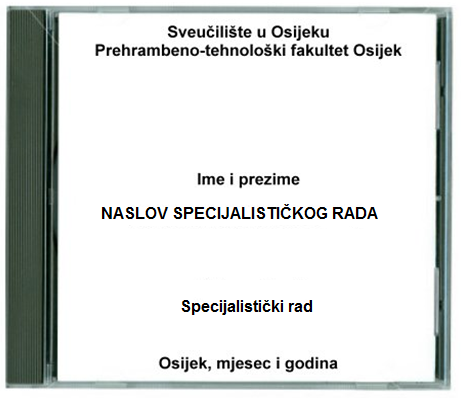 Prilog 2 Primjer izgleda prednje strane CD-a za specijalistički rad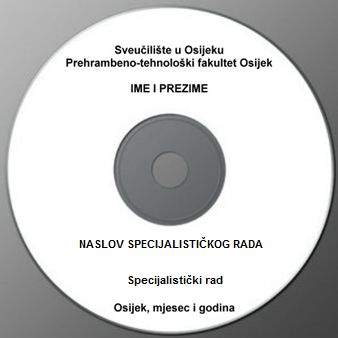 TEMELJNA DOKUMENTACIJSKA KARTICATEMELJNA DOKUMENTACIJSKA KARTICATEMELJNA DOKUMENTACIJSKA KARTICATEMELJNA DOKUMENTACIJSKA KARTICATEMELJNA DOKUMENTACIJSKA KARTICAspecijalistički radspecijalistički radspecijalistički radspecijalistički radspecijalistički radSveučilište Josipa Jurja Strossmayera u OsijekuPrehrambeno-tehnološki fakultet OsijekZavod za…Katedra za…Franje Kuhača 20, 31000 Osijek, HrvatskaSveučilište Josipa Jurja Strossmayera u OsijekuPrehrambeno-tehnološki fakultet OsijekZavod za…Katedra za…Franje Kuhača 20, 31000 Osijek, HrvatskaSveučilište Josipa Jurja Strossmayera u OsijekuPrehrambeno-tehnološki fakultet OsijekZavod za…Katedra za…Franje Kuhača 20, 31000 Osijek, HrvatskaSveučilište Josipa Jurja Strossmayera u OsijekuPrehrambeno-tehnološki fakultet OsijekZavod za…Katedra za…Franje Kuhača 20, 31000 Osijek, HrvatskaSveučilište Josipa Jurja Strossmayera u OsijekuPrehrambeno-tehnološki fakultet OsijekZavod za…Katedra za…Franje Kuhača 20, 31000 Osijek, HrvatskaPoslijediplomski specijalistički studij …Poslijediplomski specijalistički studij …Poslijediplomski specijalistički studij …Poslijediplomski specijalistički studij …Poslijediplomski specijalistički studij …Znanstveno područje: Biotehničke znanostiBiotehničke znanostiBiotehničke znanostiBiotehničke znanostiZnanstveno polje:Npr. Prehrambena tehnologija ili NutricionizamNpr. Prehrambena tehnologija ili NutricionizamNpr. Prehrambena tehnologija ili NutricionizamNpr. Prehrambena tehnologija ili NutricionizamNastavni predmet:Naziv predmetaNaziv predmetaNaziv predmetaNaziv predmetaTema radaje prihvaćena na (broj sjednice) redovitoj sjednici Fakultetskog vijeća Prehrambeno-tehnološkog fakulteta Osijek u akademskoj godini (npr. 2010./2011.) održanoj (npr. 20. veljače 2011.).je prihvaćena na (broj sjednice) redovitoj sjednici Fakultetskog vijeća Prehrambeno-tehnološkog fakulteta Osijek u akademskoj godini (npr. 2010./2011.) održanoj (npr. 20. veljače 2011.).je prihvaćena na (broj sjednice) redovitoj sjednici Fakultetskog vijeća Prehrambeno-tehnološkog fakulteta Osijek u akademskoj godini (npr. 2010./2011.) održanoj (npr. 20. veljače 2011.).je prihvaćena na (broj sjednice) redovitoj sjednici Fakultetskog vijeća Prehrambeno-tehnološkog fakulteta Osijek u akademskoj godini (npr. 2010./2011.) održanoj (npr. 20. veljače 2011.).Mentor: prof. dr. sc / izv. prof. dr. sc. / doc. dr. sc. Ime i prezime prof. dr. sc / izv. prof. dr. sc. / doc. dr. sc. Ime i prezime prof. dr. sc / izv. prof. dr. sc. / doc. dr. sc. Ime i prezime prof. dr. sc / izv. prof. dr. sc. / doc. dr. sc. Ime i prezime Pomoć pri izradi: Ime i prezime, zvanjeIme i prezime, zvanjeIme i prezime, zvanjeIme i prezime, zvanjeNaslov specijalističkog radaIme i prezime studenta, matični broj studentaNaslov specijalističkog radaIme i prezime studenta, matični broj studentaNaslov specijalističkog radaIme i prezime studenta, matični broj studentaNaslov specijalističkog radaIme i prezime studenta, matični broj studentaNaslov specijalističkog radaIme i prezime studenta, matični broj studentaSažetak: (najviše 200 riječi)Sažetak: (najviše 200 riječi)Sažetak: (najviše 200 riječi)Sažetak: (najviše 200 riječi)Sažetak: (najviše 200 riječi)Ključne riječi:(do 5 ključnih riječi)(do 5 ključnih riječi)(do 5 ključnih riječi)(do 5 ključnih riječi)Rad sadrži:XX stranicaXX stranicaXX stranicaXX stranicaXX slikaXX slikaXX slikaXX slikaXX tablicaXX tablicaXX tablicaXX tablicaXX prilogaXX prilogaXX prilogaXX prilogaXX literaturnih referenciXX literaturnih referenciXX literaturnih referenciXX literaturnih referenciJezik izvornika:hrvatskihrvatskihrvatskihrvatskiSastav Povjerenstva za ocjenu i obranu specijalističkog rada:Sastav Povjerenstva za ocjenu i obranu specijalističkog rada:Sastav Povjerenstva za ocjenu i obranu specijalističkog rada:Sastav Povjerenstva za ocjenu i obranu specijalističkog rada:Sastav Povjerenstva za ocjenu i obranu specijalističkog rada:1.prof. dr. sc. / izv. prof. dr. sc. / doc. dr. sc. Ime i prezimeprof. dr. sc. / izv. prof. dr. sc. / doc. dr. sc. Ime i prezimepredsjednikpredsjednik2.prof. dr. sc. / izv. prof. dr. sc. / doc. dr. sc. Ime i prezimeprof. dr. sc. / izv. prof. dr. sc. / doc. dr. sc. Ime i prezimečlan-mentorčlan-mentor3.prof. dr. sc. / izv. prof. dr. sc. / doc. dr. sc. Ime i prezimeprof. dr. sc. / izv. prof. dr. sc. / doc. dr. sc. Ime i prezimečlančlan4.prof. dr. sc. / izv. prof. dr. sc. / doc. dr. sc. Ime i prezimeprof. dr. sc. / izv. prof. dr. sc. / doc. dr. sc. Ime i prezimezamjena članazamjena članaDatum obrane:dan, mjesec, godina (npr. 20. veljače 2011.)dan, mjesec, godina (npr. 20. veljače 2011.)Rad je u tiskanom i elektroničkom (pdf format) obliku pohranjen u Knjižnici Prehrambeno-tehnološkog fakulteta Osijek, Franje Kuhača 20, Osijek.Rad je u tiskanom i elektroničkom (pdf format) obliku pohranjen u Knjižnici Prehrambeno-tehnološkog fakulteta Osijek, Franje Kuhača 20, Osijek.Rad je u tiskanom i elektroničkom (pdf format) obliku pohranjen u Knjižnici Prehrambeno-tehnološkog fakulteta Osijek, Franje Kuhača 20, Osijek.Rad je u tiskanom i elektroničkom (pdf format) obliku pohranjen u Knjižnici Prehrambeno-tehnološkog fakulteta Osijek, Franje Kuhača 20, Osijek.Rad je u tiskanom i elektroničkom (pdf format) obliku pohranjen u Knjižnici Prehrambeno-tehnološkog fakulteta Osijek, Franje Kuhača 20, Osijek.BASIC DOCUMENTATION CARDBASIC DOCUMENTATION CARDBASIC DOCUMENTATION CARDBASIC DOCUMENTATION CARDBASIC DOCUMENTATION CARDBASIC DOCUMENTATION CARDpostgraduate specialist thesispostgraduate specialist thesispostgraduate specialist thesispostgraduate specialist thesispostgraduate specialist thesispostgraduate specialist thesisUniversity Josip Juraj Strossmayer in Faculty of Food Technology Department of ...Subdepartment of ...Franje Kuhača 20, HR-31000 University Josip Juraj Strossmayer in Faculty of Food Technology Department of ...Subdepartment of ...Franje Kuhača 20, HR-31000 University Josip Juraj Strossmayer in Faculty of Food Technology Department of ...Subdepartment of ...Franje Kuhača 20, HR-31000 University Josip Juraj Strossmayer in Faculty of Food Technology Department of ...Subdepartment of ...Franje Kuhača 20, HR-31000 University Josip Juraj Strossmayer in Faculty of Food Technology Department of ...Subdepartment of ...Franje Kuhača 20, HR-31000 University Josip Juraj Strossmayer in Faculty of Food Technology Department of ...Subdepartment of ...Franje Kuhača 20, HR-31000 Postgraduate specialist study ...Postgraduate specialist study ...Postgraduate specialist study ...Postgraduate specialist study ...Postgraduate specialist study ...Postgraduate specialist study ...Scientific area: Biotechnical sciencesBiotechnical sciencesBiotechnical sciencesBiotechnical sciencesBiotechnical sciencesScientific field: e.g. Food technology or Nutrition sciencee.g. Food technology or Nutrition sciencee.g. Food technology or Nutrition sciencee.g. Food technology or Nutrition sciencee.g. Food technology or Nutrition scienceCourse title:Thesis subjectwas approved by the Faculty of Food Technology Osijek Council at its session no. (...) held on (date, e.g. July 10, 2011).was approved by the Faculty of Food Technology Osijek Council at its session no. (...) held on (date, e.g. July 10, 2011).was approved by the Faculty of Food Technology Osijek Council at its session no. (...) held on (date, e.g. July 10, 2011).was approved by the Faculty of Food Technology Osijek Council at its session no. (...) held on (date, e.g. July 10, 2011).was approved by the Faculty of Food Technology Osijek Council at its session no. (...) held on (date, e.g. July 10, 2011).: Name and surname, PhD, prof. / associate prof. / assistant prof.Name and surname, PhD, prof. / associate prof. / assistant prof.Name and surname, PhD, prof. / associate prof. / assistant prof.Name and surname, PhD, prof. / associate prof. / assistant prof.Name and surname, PhD, prof. / associate prof. / assistant prof.Technical assistance: Name and surname, titleName and surname, titleName and surname, titleName and surname, titleName and surname, titleThesis titleStudent's name and surname, student identification numberThesis titleStudent's name and surname, student identification numberThesis titleStudent's name and surname, student identification numberThesis titleStudent's name and surname, student identification numberThesis titleStudent's name and surname, student identification numberThesis titleStudent's name and surname, student identification numberSummary: (up to 200 words)Summary: (up to 200 words)Summary: (up to 200 words)Summary: (up to 200 words)Summary: (up to 200 words)Summary: (up to 200 words)Key words: (up to five)(up to five)(up to five)(up to five)(up to five)Thesis contains:XX pagesXX pagesXX pagesXX pagesXX pagesXX figuresXX figuresXX figuresXX figuresXX figuresXX tablesXX tablesXX tablesXX tablesXX tablesXX supplementsXX supplementsXX supplementsXX supplementsXX supplementsXX referencesXX referencesXX referencesXX referencesXX referencesOriginal in:CroatianCroatianCroatianCroatianCroatianDefense committee:Defense committee:Defense committee:Defense committee:Defense committee:Defense committee:1.Name and surname, PhD, prof. / associate prof. / assistant prof.Name and surname, PhD, prof. / associate prof. / assistant prof.Name and surname, PhD, prof. / associate prof. / assistant prof.chair personchair person2.Name and surname, PhD, prof. / associate prof. / assistant prof.Name and surname, PhD, prof. / associate prof. / assistant prof.Name and surname, PhD, prof. / associate prof. / assistant prof.supervisorsupervisor3.Name and surname, PhD, prof. / associate prof. / assistant prof.Name and surname, PhD, prof. / associate prof. / assistant prof.Name and surname, PhD, prof. / associate prof. / assistant prof.membermember4.Name and surname, PhD, prof. / associate prof. / assistant prof.Name and surname, PhD, prof. / associate prof. / assistant prof.Name and surname, PhD, prof. / associate prof. / assistant prof.stand-instand-inDefense date:month, day, year (e.g. February 20, 2011)month, day, year (e.g. February 20, 2011)Printed and electronic (pdf format) version of thesis is deposited in Library of the Faculty of Food Technology Osijek, Franje Kuhača 20, Osijek.Printed and electronic (pdf format) version of thesis is deposited in Library of the Faculty of Food Technology Osijek, Franje Kuhača 20, Osijek.Printed and electronic (pdf format) version of thesis is deposited in Library of the Faculty of Food Technology Osijek, Franje Kuhača 20, Osijek.Printed and electronic (pdf format) version of thesis is deposited in Library of the Faculty of Food Technology Osijek, Franje Kuhača 20, Osijek.Printed and electronic (pdf format) version of thesis is deposited in Library of the Faculty of Food Technology Osijek, Franje Kuhača 20, Osijek.Printed and electronic (pdf format) version of thesis is deposited in Library of the Faculty of Food Technology Osijek, Franje Kuhača 20, Osijek.materijalcp/(kJ/(kg °C))T/°Colovo13020-100živa1380-100srebro23715-100staklo83420-100aluminij90917-100voda41840-100(1)sastojakw/%a/(kg/m3)bk/(W/(m K))b cp/(kJ/(kg °C))b voda77,0994,910,61104,1773ugljikohidrati19,01591,340,23341,5942proteini3,01316,940,20702,0376mast0,2915,150,24962,1018pepeo0,82416,780,36281,1375